	                                  Obec Lipová    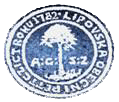 POZVÁNKA NA ZASEDÁNÍ ZASTUPITELSTVA OBCE LIPOVÁStarosta obce Lipová v souladu s ustanovením § 93, odst. 1 zákona č. 128/2000 Sb., o obcích informuje občany o konání veřejného zasedání Zastupitelstva obce Lipová.Místo konání:		Obecní úřad Lipová - zasedací místnostDoba konání:		16. 10. 2015 od 18:00 (pátek)Navržený program:ZahájeníKontrola zápisuSmlouva č. 15242174 o poskytnutí podpory ze Státního fondu životního prostředí ČRKontrola dodržování krizového zákona a předpisů vydaných k jeho provedení – HZS ZKPlán opatření v případě vzniku mimořádné události v obci LipováOchrana obyvatelstva - možná rizika, krizová opatření FRB – půjčky na opravy domůRozpočtový výhled 2017 – 2018Zpráva Finančního výboruDiskuze UsneseníZávěr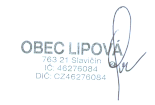 Pala Miroslavstarosta obce LipováČíslo jednací: 		OULI 368 /2015	Vyvěšeno dne:	7. 10. 2015		Sejmuto dne: 	